Directions to 211-07-00440 Acres in Apache County, AZTotal Distance approximately 27.5 miles from I-40.4x4 vehicle necessary!! This property is very off-grid and the road conditions are variable depending on the season and can be rough.Please use this MapRight link to view the directions on an interactive map:https://mapright.com/ranching/maps/13a8abca1a4ceaa8d8bb3716bd89ce60/shareFrom I-40 exit 325 west of Sanders, AZ, head south on CR7230In 12.3 miles, you will cross railroad tracks.Continue for another 12 miles. Turn Right onto Spurlock Side Road W (CR7002).Continue for 9.1 miles, stay left at the fork in the road.In 0.9 miles, turn left.In 1.75 miles, turn right onto a 2-track dirt road.The Northeast corner of the property is in 0.75 miles, where the dirt road turns left (south).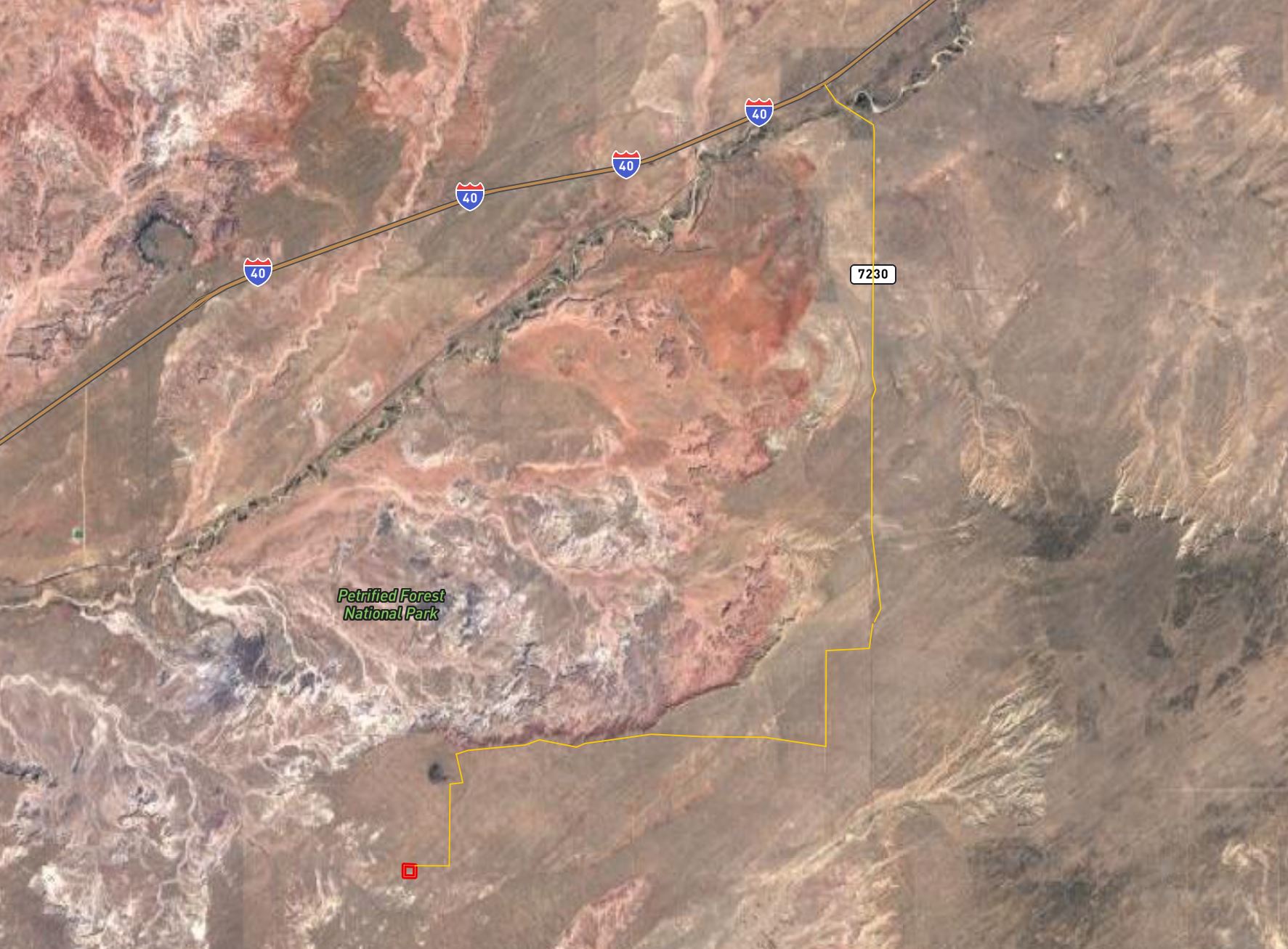 